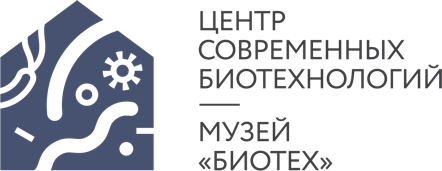 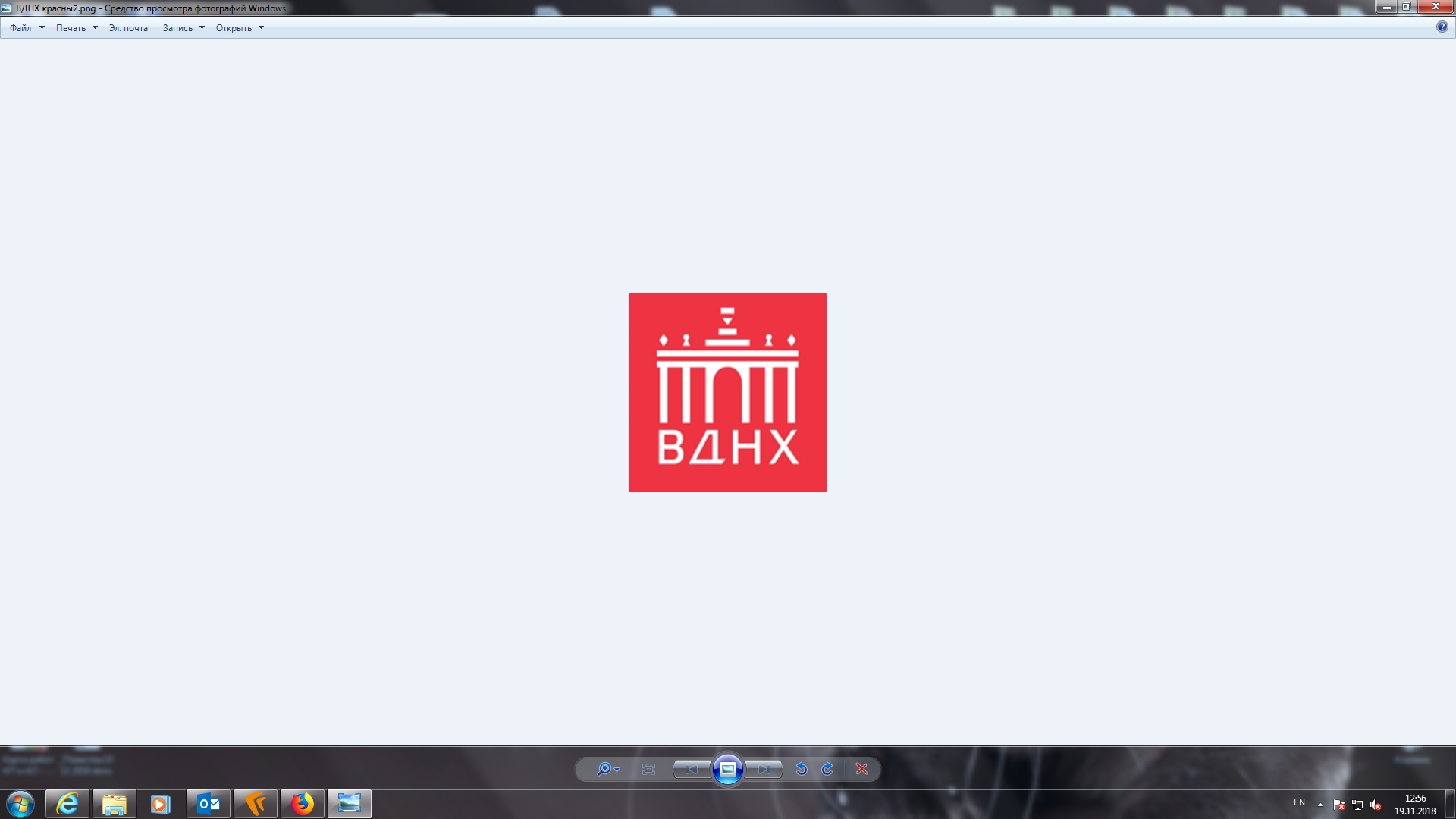 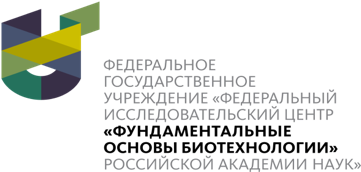 Пресс-релизНаучно-популярный Музей «БИОТЕХ» открывает свои двери на ВДНХСегодня, 21 мая 2022 года, глава столицы Сергей Собянин и министр науки и высшего образования Российской Федерации Валерий Фальков открывают Центр современных биотехнологий и музей «БИОТЕХ», разместившийся в недавно отреставрированном историческом павильоне №30 на ВДНХ. Создателем музея стал ФИЦ Биотехнологий РАН – ведущий научный центр страны, занимающийся исследованиями в области промышленных биотехнологий. Музей «БИОТЕХ» - уникальный проект как для города, так и для Российской академии наук, который ставит перед собой очень непростую задачу: объяснить горожанам, чем же занимаются ученые-биотехнологи в своих лабораториях, справедливо ли биологию называют «новой IT-индустрией 21 века», почему важно и важно ли делать всё то, к чему призывают экологи. Детально продуманная экспозиция научно-популярного Музея призвана доступно и интересно объяснить, как и почему живые существа – микроорганизмы – могут стать технологической основой целой огромной промышленной отрасли, как эта отрасль работает и какие продукты в итоге получаются. Посетители смогут потрогать новые материалы, произведенные с использованием биотехнологий (от шелка до бетона), увидеть привычные продукты питания, произведенные из нетрадиционного сырья («мясо из пробирки», «мука из кузнечиков», «грибной сыр»), с помощью интерактивной инсталляции разобраться, как происходит процесс разложения пластика в природных условиях и с применением биотехнологических методов, а также понаблюдать за звездным свечением биолюминесцентных растений.«Биотехнологии не зря входят в раздел «наук о жизни», ведь они действительно затрагивают абсолютно все жизненные сферы: это и медицина, и сельское хозяйство, и промышленность, и производство продуктов питания. Многое, что нас окружает, изготовлено с помощью биотехнологических процессов, но мало кто действительно это понимает. Музей «БИОТЕХ» — наша попытка донести до широкой общественности эти знания, рассказать о передовых достижениях и перспективных технологиях, посмотреть под другим углом на привычные вещи. Понимание процессов, скрытых от обывательского взгляда, расширение границ познаваемого мира помогут каждому человеку принимать в своей жизни взвешенные решения, основываясь на научной базе, разобраться в сложных вещах и обогатиться новой информацией о мире, в котором мы живем. Мы, ученые, выходим их стен наших лабораторий, расширяем границы нашей привычной научной деятельности, чтобы рассказать и показать, что такое современные биотехнологии», - рассказывает Алексей Фёдоров, директор ФИЦ Биотехнологии РАН.Помимо постоянной экспозиции Музея, в павильоне будет также функционировать зона для проведения мероприятий различных форматов – семинаров, мастер-классов, лекций, тематических конференций, студийных съемок. Следить за анонсами всех мероприятий, которые будут проводиться в Центре современных биотехнологий, можно на официальном сайте Музея «БИОТЕХ» (https://biotechmuseum.fbras.ru/) и на сайте ВДНХ (https://vdnh.ru/).Осьмакова Алина, заместитель директора ФИЦ Биотехнологии РАН и куратор Музея рассказывает: «Современный научно-технический музей сегодня – это пространство, где человек может расширить свои знания о мире, разобраться в сложных технологических процессах, в том числе за счет активного взаимодействия с экспонатами, а не только посмотреть на коллекцию артефактов. Поэтому мы проектировали наш музей как интерактивную площадку, где сложная, крайне объемная научная информация представлена в понятной и увлекательной форме. Мы верим, что у нас будет интересно самой широкой аудитории, но основная наша задача – увлечь ребят, которым еще предстоит сделать профессиональный выбор в жизни, убедить их в том, что биотех – это невероятно обширное пространство как для научной работы, так и для реализации деловых амбиций, для участия в мировых процессах построения нового технологического уклада, основанного на рациональном и научно обоснованном использовании биоресурсов». Научно-популярный музей в такой непростой научной области, как биотехнологии – это уникальная площадка, где для посетителей разных возрастов в доступной форме можно рассказать об этом многогранном научном направлении, показать достижения ученых, а также продемонстрировать реальные биотехнологические разработки. Именно поэтому для представителей реального сектора, ведущих компании в области биотехнологий открытие такого музея – это значимое событие. Так, компания «Биотехно» помогла оформить центральный экспонат музея «От биоразнообразия к промышленности», предоставив настоящий ферментер, демонстрирующий процесс его использования для получения конечного продукта. Совместно с Союзом производителей продукции на растительной основе гостям экспозиции представлены новейшие достижения фудбиотеха – инновационные продукты питания на растительной основе как неотъемлемый компонент рынка Фуднет. Представленная продукция отлично дополнила футуристический антураж нового музейного комплекса.История павильона ВДНХ №30, где открывается Центр современных биотехнологий и Музей «БИОТЕХ», насчитывает почти сотню лет. Он был возведен в 1939 году и перестроен в 1954 по новому проекту в стиле традиционной русской архитектуры. В разное время здесь выставлялись эфироносы и масличные культуры, хлопчатник и продукция тканевой промышленности, а с 1964 года ключевой темой экспозиций стала микробиологическая промышленность. В перестроечные времена этот музей был ликвидирован, однако теперь павильон снова открывает двери для посетителей. В прошлом году здание было отреставрировано: создатели Музея сохранили стилистику советских времен, восстановили лепнину, деревянные фронтоны с растительными мотивами над входом, майоликовые детали портала, роспись потолков.Созданное в павильоне №30 на ВДНХ пространство станет точкой притяжения для всех, кто заинтересован в развитии отечественной науки и промышленности, кто хочет разобраться в сложных вещах, принимать взвешенные решения, основываясь на мощной доказательной базе, а также для молодежи, которая заинтересована в новых знаниях или планирует связать свою жизнь с передовыми направлениями науки. СПРАВКАФедеральный исследовательский центр «Фундаментальные основы биотехнологии» Российской академии наук (ФИЦ Биотехнологии РАН, https://www.fbras.ru/) - ведущий научный центр России, который проводит фундаментальные и прикладные исследования по различным направлениям в области биотехнологий: промышленная биотехнология и зеленая химия, биоинженерия и микробиология, агробиотехнология и биогеотехнология. В состав Центра входят Институт биохимии им. А.Н. Баха, Институт микробиологии С.Н. Виноградского и Институт биоинженерии им. К.Г. Скрябина — это более 50 научных лабораторий/групп и более 700 сотрудников.Контакты для связи: Соколова Елена, пресс-секретарь, тел.89262115347, press@inbi.ras.ru